《嵌入式系统开发制作实习》教学大纲一、课程概述二、课程简介《嵌入式系统开发制作实训》是一门通信工程专业的专业实践课程，是学生理论联系实际的重要实践环节。该课程使学生掌握以所学的计算机技术、电子技术等解决实际问题的能力，在掌握嵌入式技术的基础上，以应用为中心，从产品角度出发，掌握电子技术、计算机技术、软件工程等技术的交叉应用，建立产品研发的整体思路及流程，把理论应用到实际中去，为学生将来就业、创业打下技术基础。该课程使学生熟悉物联网应用程序的基本开发流程，熟悉物联网应用程序开发的基础知识，培养学生从实际出发，分析问题、研究问题、解决问题的能力，为后续专业课学习、毕业设计打下良好基础。三、课程目标课程目标1（分析）：学生能对复杂嵌入式工程问题，进行项目需求分析；能制定出具体解决的技术方案分析；能理解开发流程并搭建开发环境。(支撑毕业要求2.4)课程目标2（设计）：能够设计项目中复杂工程问题的具体方案，设计满足特定需求的嵌入式系统，考虑社会、健康、安全、法律、文化及环境等因素。(支撑毕业要求3.3)课程目标3（研究）：能够针对复杂嵌入式工程问题进行研究，以科学原理为指导，运用专业方法，通过实验方案设计、数据处理分析等环节开展研究工作，以信息综合得出合理有效的结论。(支撑毕业要求4.3)课程目标4（沟通）：能够向同学或老师就所设计的项目和内容进行口头、文稿表达，能回答老师或同学所提的相关问题。(支撑毕业要求10.1)四、课程目标对毕业要求指标点的支撑表4-1 课程目标对毕业要求指标点的支撑注：分别用“H、M、L”对应表示“高、中、低”支撑。五、课程教学方法表5-1教学内容与进度要求表5-2课程实施手段六、课程思政表6-1 课程思政内容表6-2课程思政案例七、考核及成绩评定1.考核方法本课程考核采用平时成绩+实验报告的综合考核方式，即：总成绩=平时成绩*50%+实验报告成绩*50%平时成绩分为4部分：课堂表现（10%）、实物制作调试情况（10%）、答辩（30%）。各考核环节及权重如表7-1所示。表7-1 考核环节及权重表 2、考核内容及评价标准① 实验报告：占总成绩的50%。实习报告要求内容全面，能够详细记录仿真过程，准确处理仿真数据，对仿真数据进行正确分析、讨论，并能得到有效结论，有很强的安全意识和环境保护意识，报告抄袭做不及格处理。表7-2 实验报告考核方案及评价标准② 课堂表现：占总成绩的10%。每次上课随机点名考勤和互动，每名学生不少于15次，每缺一次扣2%，扣完10%为止，无故缺勤5次以上者取消本门课程的考核资格。③ 实物制作调试情况：占总成绩的10%。对过程情况进行考核。④ 答辩：占总成绩的30%。能清楚介绍自己的设计制作，并分析结果和分享实训心得体会。答辩标准根据相关规定，成绩一般可分为优秀、良好、中、及格、不及格五个等级，评分细则如表7-3所示。表7-3答辩评价标准3、按照工程教育认证标准和学校人才培养要求，考核以学生能力是否有效达成为基准。为保障学生课程培养能力的达成，规定期末考试卷面成绩应高于一定分数。4、考核周期为一个学年。为使评价结果尽快反馈给各个教学环节，促使各个教学环节尽快改进，保证教学效果的快速提升，课程考核成绩评价每学年进行1次。5、考核依据《计算机与电气工程学院课程目标达成评价实施办法》文件进行。八、课程质量评价和持续改进课程结束后由课程责任人以定量和定性评价方法，针对具体课程目标形成文字或图表形式的报告，针对学生个体和整体的学习成果评价并对相关问题进行分析；课程目标达成与课程在培养学生解决复杂工程问题能力的具体环节任务的达成相关性分析；对以上各薄弱环节进行原因分析，提供持续改进建议，并由学院教学指导委员会进行审核。针对学生个体和整体的课程目标评价方法如下：1、课程考核成绩算分评价法：课程目标达成度算分评价法是以参加课程学习的所有学生获得课程成绩为样本，对支撑毕业要求中各个指标点对应的课程目标进行达成情况评价，要由任课教师、课程负责人进行评价。课程目标达成情况评价值计算按下面公式进行：课程目标达成评价值         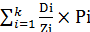 上式中k是该课程目标评价环节数，评价环节有平时过程考核、课后作业、大作业、实验、期末考试等（具体的依据考核审核表确定）; z𝑖 是第𝑖个评价方式的总分值，𝐷𝑖 是为学生在第𝑖个评价方式上的得分，𝑃𝑖 是第𝑖个评价方式在该课程目标评价中的占比。2、针对学生课程目标未达成者，通过优秀学生与其沟通交流及任课教师进一步专题辅导改进；整体达成度较差部分，任课教师通过抽查与学生交流、分析问题，作进一步教学内容及方法的改善。九、教材与主要参考资料教学参考书目：[1] 杜春雷主编，《ARM体系结构与编程》（第二版），清华大学出版社出版社，2019年7月。[2] 马忠梅主编，《ARM嵌入式处理器结构与应用基础》（第一版），北京航空航天大学出版社，2019年9月。[3] 李善平主编，《Linux与嵌入式系统》（第一版），清华大学出版社，2018年9月。[4] 邹思轶主编，《嵌入式Linux 设计与应用》（第一版），清华大学出版社，2019年6月。[5] 许海燕主编，《嵌入式系统技术与应用》（第一版），机械工业出版社，2017年9月。十、教学团队执笔人：杨智系（室）审核机构：通信工程教学大纲审核小组 组长：邵湘怡审核执行人（签字） 朱明旱 2022年11月15日教学院审核机构：计电学院教学大纲审核小组 组长：李建英审核执行人（签字）: 宋武 2022年12月30日课程名称嵌入式系统开发制作实习英文名称Embedded system Development and Production Training课程性质专业实践课课程代码22122038总学时4周学分4开课学期第六学期先修课程电路理论、模拟电子技术、单片机原理与应用技术、嵌入系统原理及应用适用专业通信工程开课单位计算机与电气工程学院支撑毕业要求指标点课程目标课程目标课程目标课程目标支撑毕业要求指标点12342.4 能运用数理工程基本原理，借助文献研究与分析，获得解决问题的有效结论。H3.3 能够针对特定需求，完成自动化系统以及单元（部件）的设计，在设计中体现创新意识。H4.3 能够根据实验方案构建实验系统，安全地开展实验，科学地采集实验数据。H10.1 能够就专业问题，以口头、文稿、图表等方式，向业界同行和社会公众清晰表达自己的观点，回应质疑。H教学安排课程教学内容要求具体要求学生成果课程目标学时第一天上午项目需求分析综合分析项目的需求学生能明确本实训的任务目标、以及达成此目标所需的技术知识点；嵌入式开发概念、流程及开发环境的搭建1、2、34第一天上午技术方案分析综合分析项目的方案学生能明确本实训的任务目标、以及达成此目标所需的技术知识点；嵌入式开发概念、流程及开发环境的搭建1、2、34第一天上午项目演示认知演示项目流程学生能明确本实训的任务目标、以及达成此目标所需的技术知识点；嵌入式开发概念、流程及开发环境的搭建1、2、34第一天上午开发环境搭建理解熟悉项目所需开发环境学生能明确本实训的任务目标、以及达成此目标所需的技术知识点；嵌入式开发概念、流程及开发环境的搭建1、2、34第一天上午程序烧写认知学会程序的烧写过程学生能明确本实训的任务目标、以及达成此目标所需的技术知识点；嵌入式开发概念、流程及开发环境的搭建1、2、34第一天下午及第二天zigbeeIO资源的讲解理解Zigbee资源的熟悉学生能够用查询的判断按键点灯学生能够利用按键中断切换时钟18第一天下午及第二天发光二极管原理讲解理解开发板上发光二极管的使用学生能够用查询的判断按键点灯学生能够利用按键中断切换时钟18第一天下午及第二天查询检测按键原理讲解理解开发板上查询按键原理的理解学生能够用查询的判断按键点灯学生能够利用按键中断切换时钟18第一天下午及第二天中断原理服务函数的讲解理解开发板上中断服务函数的理解 学生能够用查询的判断按键点灯学生能够利用按键中断切换时钟18第一天下午及第二天时钟原理讲解理解开发板上的时钟电路原理的理解学生能够用查询的判断按键点灯学生能够利用按键中断切换时钟18第三天ARM指令理解常用指令的理解和实用学生能够理解和使用常用指令学生能够编写简单汇编程序18第三天汇编语言程序设计理解编写简单程序学生能够理解和使用常用指令学生能够编写简单汇编程序18第四天PWM定时器理解定时器使用学生能够理解定时器原理学生能够编程实现定时功能学生能够辨识实现看门狗和理解RTC18第四天看门狗理解看门狗定义和看门狗辨识学生能够理解定时器原理学生能够编程实现定时功能学生能够辨识实现看门狗和理解RTC18第四天RTC 理解RTC辨识学生能够理解定时器原理学生能够编程实现定时功能学生能够辨识实现看门狗和理解RTC18第五天串口原理讲解理解开发板上串口的原理理解学生通过电脑端的的串口助手发指令控制LED的动作；学生获取超声波的数据在串口助手上显示出来；18第五天协议栈中的串口应用理解理解串口的应用过程学生通过电脑端的的串口助手发指令控制LED的动作；学生获取超声波的数据在串口助手上显示出来；18第五天代码实现指令控制超声波理解实现指令控制超声波学生通过电脑端的的串口助手发指令控制LED的动作；学生获取超声波的数据在串口助手上显示出来；18第六天A/D转换理解A/D模块操作和编程学生能够掌握A/D转换的基本原理学生能够使用键盘控制输入18第六天键盘理解键盘输入编程学生能够掌握A/D转换的基本原理学生能够使用键盘控制输入18第七天数码管显示理解控制数码管显示学生能够使用数码管实现简单的显示功能学生能够使用LCD1602实现字符的显示18第七天LCD1602理解控制液晶屏显示学生能够使用数码管实现简单的显示功能学生能够使用LCD1602实现字符的显示18第八天LCD12864理解控制液晶显示屏，显示汉字学生能够编程实现汉字和图形的显示学生能够利用触摸屏实现输入和显示功能18第八天触摸屏理解触摸屏的输入和显示辨识学生能够编程实现汉字和图形的显示学生能够利用触摸屏实现输入和显示功能18第九天协议栈原理的讲解理解学习协议栈的原理学生理解协议栈运行的流程能够实现广播通信18第九天在协议栈中实现广播通信理解实现广播通信学生理解协议栈运行的流程能够实现广播通信18第十天超声波模块的使用理解学会使用超声波模块学生能够通过超声波采集距离，然后通过广播通信传输这些数据18第十天通信协议的分析理解会分析通信协议学生能够通过超声波采集距离，然后通过广播通信传输这些数据18第十天数据的传输方式；理解理解数据的传输方式学生能够通过超声波采集距离，然后通过广播通信传输这些数据18第十天私有协议的制定；理解会制定私有协议学生能够通过超声波采集距离，然后通过广播通信传输这些数据18第十一天开发环境搭建（VMware虚拟机安装，SourceInsight安装，VNC等工具安装）综合安装开发环境等工具写C程序下载至GEC210上运行交换两个整型变量的值循环语句计算1~100的和求100-999之间的所有的素数2、38第十一天C语言基础复习（数据类型、位运算、分支语句、循环语句、数组等）综合C语言基础复习写C程序下载至GEC210上运行交换两个整型变量的值循环语句计算1~100的和求100-999之间的所有的素数2、38第十二天系统接口函数：open、read、write、cloes原理讲解综合理解系统接口函数的学生能够在帧缓冲设备上显示一种颜色；2、38第十二天Linux帧缓冲设备原理讲解；综合理解Linux帧缓冲设备学生能够在帧缓冲设备上显示一种颜色；2、38第十二天Linux帧缓冲设备的操作；综合会超操作Linux帧学生能够在帧缓冲设备上显示一种颜色；2、38第十三天mmap函数的原理；理解使用mmap函数学生能在LCD上显示一个汉字和数字14第十三天字模取模软件的使用理解使用字模取模软件学生能在LCD上显示一个汉字和数字14第十三天文字的显示理解理解如何显示文字学生能在LCD上随机显示多种颜色的文字14第十三天随机数的使用理解使用随机数学生能在LCD上随机显示多种颜色的文字14第十四天Linux串口编程综合对Linux串口编程初始化串口并且通过串口发送数据控制LED的亮灭和BEEP的开关2、38第十四天串口的通信原理及基本使用理解理解串口的的通信原理及使用初始化串口并且通过串口发送数据控制LED的亮灭和BEEP的开关2、38第十四天串口的初始化认知初始化串口初始化串口并且通过串口发送数据控制LED的亮灭和BEEP的开关2、38第十四天LED、BEEP驱动文件的使用理解使用LED、BEEP驱动文件初始化串口并且通过串口发送数据控制LED的亮灭和BEEP的开关2、38第十五天bmp位图信息存储原理及解析理解解析bmp位图信息存储原理学生能在LCD上显示一张BMP图片2、38第十五天bmp位图信息在帧缓冲设备上的显示理解bmp位图信息在帧缓冲设备上的显示学生能在LCD上显示一张BMP图片2、38第十六天Linux 输入子设备的原理理解理解Linux 输入子设备识别触摸点的x坐标及y坐标，并且判断手指弹起时间实现手势识别（手指滑动方向）2、38第十六天Linux 输入子设备的使用理解使用Linux 输入子设备识别触摸点的x坐标及y坐标，并且判断手指弹起时间实现手势识别（手指滑动方向）2、38第十六天Linux Input事件获取及触摸点坐标的识别理解Linux Input事件获取及触摸点坐标的识别识别触摸点的x坐标及y坐标，并且判断手指弹起时间实现手势识别（手指滑动方向）2、38第十七天终端显示界面的制定理解制定终端显示界面学生能够在帧缓冲设备上显示zigbee无线传输过来的数据2、38第十七天串口数据的读写理解读写串口数据学生能够在帧缓冲设备上显示zigbee无线传输过来的数据2、38第十八天线程的创建和退出理解创建和退出线程学生掌握线程的基本知识学生掌握工程代码的框架2、38第十八天线程的执行过程理解执行线程的过程学生掌握线程的基本知识学生掌握工程代码的框架2、38第十八天项目的整合综合进行项目整合学生掌握线程的基本知识学生掌握工程代码的框架2、38第十九天项目的调试综合调试项目能正确回答相关问题能分享自己的实习成果与心得48第十九天各组项目PPT讲解综合调试项目能正确回答相关问题能分享自己的实习成果与心得48第十九天项目验收流程综合用PPT讲解项目能正确回答相关问题能分享自己的实习成果与心得48第二十天项目的调试综合用PPT讲解项目能正确回答相关问题能分享自己的实习成果与心得48第二十天各组项目PPT讲解综合项目验收能正确回答相关问题能分享自己的实习成果与心得48第二十天项目验收流程综合项目验收能正确回答相关问题能分享自己的实习成果与心得48序号采用手段具体目标1以课堂教学为主强化学生工程观点的建立和工程分析能力的培养2课堂教学采用多媒体课件、实际操作软件演示提高效率，增强教学的直观性和课堂教学的信息量3实习答辩通过学生自己讲解的答辩模式进行培养学生表达与沟通能力以及提出问题、分析问题和解决问题的能力课程思政教学内容① 诚信：认真付出，努力做事，坚持科学观和实事求是精神。课程思政教学内容② 友善：保持平和、宽容的心去对人做事，团结协作，尊长爱幼。课程思政教学内容③ 爱岗：富有不断学习和探索进取的工作态度，热爱本专业。课程思政教学内容④ 敬业：做事可以吃苦耐劳，工作能够精益求精。课程思政教学内容⑤ 其它：科学发展观及积极向上的人生观。序号所属章节/案例名称案例教学目标思政元素1嵌入式项目介绍学生能对复杂工程问题，进行项目需求分析；能制定出具体解决的技术方案分析，能理解开发流程并搭建开发环境培养爱国情愫：通过介绍开发环境，告诉学生这些核心技术都在别国手中，让学生意识到“核心技术是国之重器”，培养了学生的爱国主义精神和工匠精神。2通信协议学生能理解协议栈运行的流程，实现广播通信培养探索精神：从通信协议讲到5G技术，讲到“华为”，培养学生不怕困难，勇于开拓的精神。3各种模块的使用学生能够使用开发板上的各种模块培养爱岗敬业精神：通过引用学生学过的工程实例的设计，进一步激发学生结合专业特色“撸起袖子加油干”的专业兴趣。4定时器的应用讲述定时器在数字电源设计中的应用时，拓展到省电子设计竞赛，进而说明创新实验室的同学们的团结协作，传帮带的重要性。团结、友善：通过电子竞赛的事例，培养同学们的团队意识，学会尊敬师长，爱护学弟学妹。    项目名称 课程目标考核方法及成绩占比（%）考核方法及成绩占比（%）考核方法及成绩占比（%）考核方法及成绩占比（%）课程目标权重（%）    项目名称 课程目标课堂表现（1）实物制作调试情况（2）答辩（3）实验报告（4）课程目标权重（%）课程目标122102034课程目标23351526课程目标322101529课程目标4335--11成绩合计（%）10103050100课程目标评分标准（分）评分标准（分）评分标准（分）评分标准（分）评分标准（分）课程目标90-100（优）80-89（良）70-79（中）60-69（及格）0-59（不及格）目标1够独立完成实习报告的撰写，内容全面；能够详细记录设计制作过程，能处理程序调试时遇到的各种问题，实习过程中主观能动性强，有很强的工程意识和环境保护意识。能够独立完成实习报告的撰写，内容全面；能处理程序调试时遇到的一些问题，实习过程中主观能动性较强，有较强的工程意识和环境保护意识。能够完成实习报告的撰写，内容全面；能处理程序调试时遇到的部分问题，实习过程中有一定的主观能动性，有一定的工程意识和环境保护意识。能够独立完成实习报告的撰写，内容不够全面；实验过程记录不够详细，处理程序调试时遇到的问题不能及时解决，工程意识不够强，环境保护意识不够。制作未完成或未交实习报告目标2够独立完成实习报告的撰写，内容全面；能够详细记录设计制作过程，能处理程序调试时遇到的各种问题，实习过程中主观能动性强，有很强的工程意识和环境保护意识。能够独立完成实习报告的撰写，内容全面；能处理程序调试时遇到的一些问题，实习过程中主观能动性较强，有较强的工程意识和环境保护意识。能够完成实习报告的撰写，内容全面；能处理程序调试时遇到的部分问题，实习过程中有一定的主观能动性，有一定的工程意识和环境保护意识。能够独立完成实习报告的撰写，内容不够全面；实验过程记录不够详细，处理程序调试时遇到的问题不能及时解决，工程意识不够强，环境保护意识不够。制作未完成或未交实习报告目标3够独立完成实习报告的撰写，内容全面；能够详细记录设计制作过程，能处理程序调试时遇到的各种问题，实习过程中主观能动性强，有很强的工程意识和环境保护意识。能够独立完成实习报告的撰写，内容全面；能处理程序调试时遇到的一些问题，实习过程中主观能动性较强，有较强的工程意识和环境保护意识。能够完成实习报告的撰写，内容全面；能处理程序调试时遇到的部分问题，实习过程中有一定的主观能动性，有一定的工程意识和环境保护意识。能够独立完成实习报告的撰写，内容不够全面；实验过程记录不够详细，处理程序调试时遇到的问题不能及时解决，工程意识不够强，环境保护意识不够。制作未完成或未交实习报告课程目标评分标准（分）评分标准（分）评分标准（分）评分标准（分）评分标准（分）课程目标90-100（优）80-89（良）70-79（中）60-69（及格）0-59（不及格）目标1PPT精美，项目陈述清楚，代码功能不仅满足需求，还有比较新颖的功能。算法非常高效，思路及代码清晰。各设计及需求文档符合格式规范。回答问题快速、准确。PPT较精美，项目陈述较清楚，代码功能满足需求，运行效率较高，算法思路比较好。需求文档、详细设计文档符合格式规范。回答问题的准确率较高。PPT较精美，项目陈述较清楚，代码功能满足需求，运行效率可以。文档格式符合要求。大多数问题能准确回答。PPT完整，项目陈述较完整，代码功能基本达到功能需求。大多数问题能回答。PPT不完整，项目陈述不够正确，代码功能没有达到基本功能需求。不能准确回答问题。目标2PPT精美，项目陈述清楚，代码功能不仅满足需求，还有比较新颖的功能。算法非常高效，思路及代码清晰。各设计及需求文档符合格式规范。回答问题快速、准确。PPT较精美，项目陈述较清楚，代码功能满足需求，运行效率较高，算法思路比较好。需求文档、详细设计文档符合格式规范。回答问题的准确率较高。PPT较精美，项目陈述较清楚，代码功能满足需求，运行效率可以。文档格式符合要求。大多数问题能准确回答。PPT完整，项目陈述较完整，代码功能基本达到功能需求。大多数问题能回答。PPT不完整，项目陈述不够正确，代码功能没有达到基本功能需求。不能准确回答问题。目标3PPT精美，项目陈述清楚，代码功能不仅满足需求，还有比较新颖的功能。算法非常高效，思路及代码清晰。各设计及需求文档符合格式规范。回答问题快速、准确。PPT较精美，项目陈述较清楚，代码功能满足需求，运行效率较高，算法思路比较好。需求文档、详细设计文档符合格式规范。回答问题的准确率较高。PPT较精美，项目陈述较清楚，代码功能满足需求，运行效率可以。文档格式符合要求。大多数问题能准确回答。PPT完整，项目陈述较完整，代码功能基本达到功能需求。大多数问题能回答。PPT不完整，项目陈述不够正确，代码功能没有达到基本功能需求。不能准确回答问题。姓名职称承担的教学工作杨 智讲师课程负责人、主讲教师           戴正科讲师主讲教师曹玲玲讲师主讲教师王丽娟讲师主讲教师